Информация 26.02.2022г. Карта: 5- цветная, масштаб карты 1:10000, автор карты Александр Черемных (г. Красноярск) 2020 г., размер карты А4, отпечатана на струйном принтере, герметизированная не заклеенная, дистанции соревнований внесены в карту, на лицевой стороне карты впечатаны пиктограммы. Местность средне-холмистая и открытая, полого-наклонный склон, дорожная сеть развита средне.  Проходимость местности от хорошо пробегаемой до средне-проходимой.Границы района соревнований: С Севера –  населенный пункт, с Запада , Юга,  Востока – четких границ нет. В случае потери ориентировки двигаться на Север.Аварийный Азимут 360 градусов. Телефон для связи +7 952 080-59-77. Параметры дистанции: Информация о дистанции: Дистанция в заданном направлении. Спортсмены перед стартом производят очистку чипа, по команде судьи берут свою карту, отмечают станцию «СТАРТ» и уходят на дистанцию. Участникам необходимо в заданном порядке пройти дистанцию и отметить свои КП. Отметка:  Электронная Sportident. В случае несрабатывания электронной станции, отметка производится компостером по обрезу карты участника. Опасные места:  Скользкие склоны, овраги. Порядок старта: Старт свободный с 12.00 до 13.00 по станции «СТАРТ» Схема: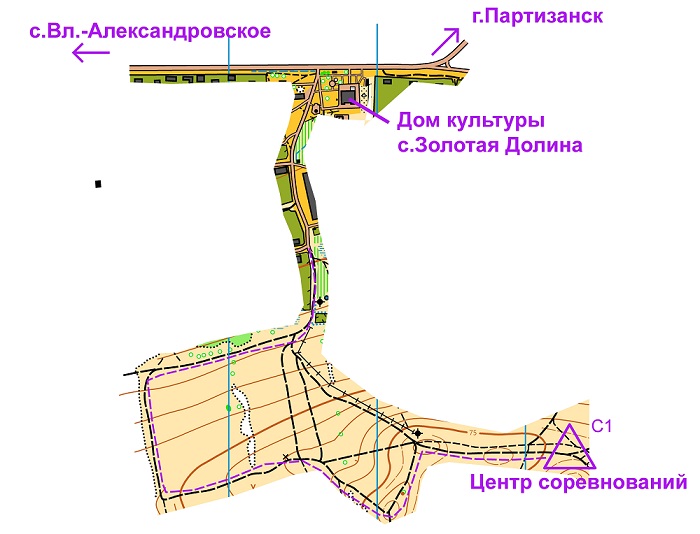 СЧАСТЛИВЫХ СТАРТОВ! Группа ДистанцияМасштаб,  формат карты Open18,1 km   -   21 КП1:10000     А4 Open26,0 km   -   16 КП1:10000     А4Open33,6 km   -   10 КП1:10000     А4Контрольное время 90 мин Контрольное время 90 мин 